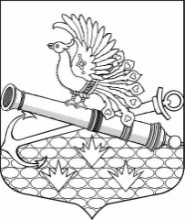 МУНИЦИПАЛЬНЫЙ СОВЕТ МУНИЦИПАЛЬНОГО ОБРАЗОВАНИЯМУНИЦИПАЛЬНЫЙ ОКРУГ ОБУХОВСКИЙШЕСТОЙ СОЗЫВ192012, Санкт-Петербург, 2-й Рабфаковский пер., д. 2, тел. (факс) 368-49-45E-mail: info@ moobuhovskiy.ru     Сайт: http://мообуховский.рфПРОЕКТ РЕШЕНИЯ«     » сентября 2022 года                                                                                            №         -2022/6О внесении изменений в решение МС МО МО Обуховский от 14.10.2009 № 303 «Об утверждении официальных символов муниципального образования муниципальный округ Обуховский»В соответствии с Законом Санкт-Петербурга от 13.05.2003 N 165-23 "О детальном описании официальных символов Санкт-Петербурга и порядке их использования", Законом Санкт-Петербурга от 02.03.2022 N 72-9 "О внесении изменений в Закон Санкт-Петербурга 
"О детальном описании официальных символов Санкт-Петербурга и порядке их использования", пунктами 4 и 5 статьи 1 Устава внутригородского муниципального образования города федерального значения Санкт-Петербурга муниципальный округ Обуховский",  муниципальный совет РЕШИЛ: 1. Внести изменения в решение МС МО МО Обуховский от 14.10.2009 № 303 «Об утверждении официальных символов муниципального образования муниципальный округ Обуховский» согласно приложению.2. Опубликовать настоящее решение в официальном печатном издании муниципального образования – газете «Обуховец» и разместить на официальном сайте МО МО Обуховский.3. Настоящее Решение вступает в силу с момента опубликования.Глава муниципального образования,исполняющий полномочия председателямуниципального совета                                                                                               Бакулин В.Ю.Приложение к проекту решения МС МО МО Обуховский от    .09.2022 №     -2022/6ИЗМЕНЕНИЯ, ВНОСИМЫЕ В РЕШЕНИЕ МС МО МО ОБУХОВСКИЙ ОТ 14.10.2009 № 303 «ОБ УТВЕРЖДЕНИИ ОФИЦИАЛЬНЫХ СИМВОЛОВ МУНИЦИПАЛЬНОГО ОБРАЗОВАНИЯ МУНИЦИПАЛЬНЫЙ ОКРУГ ОБУХОВСКИЙ»1. Изложить название решения МС МО МО Обуховский от 14.10.2009 № 303 «Об утверждении официальных символов муниципального образования муниципальный округ Обуховский» в следующей редакции: «Об утверждении официальных символов внутригородского муниципального образования города федерального значения 
Санкт-Петербурга муниципальный округ Обуховский».2. Изложить преамбулу решения МС МО МО Обуховский от 14.10.2009 № 303 в следующей редакции: «В соответствии с пунктами 4 и 5 статьи 1 Устава внутригородского муниципального образования города федерального значения Санкт-Петербурга муниципальный округ Обуховский" муниципальный совет РЕШИЛ».3. В пункте 1 решения МС МО МО Обуховский от 14.10.2009 № 303 словосочетание «герб и флаг муниципального образования Обуховский» заменить словосочетанием  «герб и флаг внутригородского муниципального образования города федерального значения 
Санкт-Петербурга муниципальный округ Обуховский».4. В пункте 2 решения МС МО МО Обуховский от 14.10.2009 № 303 словосочетание «о гербе муниципального образования муниципальный округ Обуховский» заменить словосочетанием  «о гербе внутригородского муниципального образования города федерального значения Санкт-Петербурга муниципальный округ Обуховский».5. В пункте 3 решения МС МО МО Обуховский от 14.10.2009 № 303 словосочетание «о флаге муниципального образования муниципальный округ Обуховский» заменить словосочетанием  «о флаге внутригородского муниципального образования города федерального значения Санкт-Петербурга муниципальный округ Обуховский».6. В пункте 5 решения МС МО МО Обуховский от 14.10.2009 № 303 словосочетание «интересы муниципального образования муниципальный округ Обуховский» заменить словосочетанием «интересы внутригородского муниципального образования города федерального значения Санкт-Петербурга муниципальный округ Обуховский».7. Изложить название приложения № 1 к решению муниципального совета МО МО Обуховский от 14.10.2009г. №303 в следующей редакции: «Положение о гербе внутригородского муниципального образования города федерального значения Санкт-Петербурга муниципальный округ Обуховский».8. Изложить преамбулу Положения о гербе внутригородского муниципального образования города федерального значения Санкт-Петербурга муниципальный округ Обуховский в следующей редакции: «Настоящим Положением о гербе внутригородского муниципального образования города федерального значения Санкт-Петербурга муниципальный округ Обуховский (далее Положение) устанавливается герб внутригородского муниципального образования города федерального значения 
Санкт-Петербурга муниципальный округ Обуховский, его описание и порядок официального использования.».9. В пункте 1.1. статьи 1 Положения словосочетание «Герб муниципального образования муниципальный округ Обуховский» заменить словосочетанием «Герб внутригородского муниципального образования города федерального значения Санкт-Петербурга муниципальный округ Обуховский».10. В пункте 1.2. статьи 1 Положения словосочетание «муниципального образования округ Обуховский» заменить словосочетанием «внутригородского муниципального образования города федерального значения Санкт-Петербурга муниципальный округ Обуховский».11. В пункте 6.1. статьи 6 Положения словосочетание «закона Санкт-Петербурга от 23.04.2013 №273-70» заменить словосочетанием «закона Санкт-Петербурга от 31.05.2010 № 273-70».12. В пункте 6.2. статьи 6 Положения словосочетание «закона Санкт-Петербурга от 23.04.2013 №273-70» заменить словосочетанием «закона Санкт-Петербурга от 31.05.2010 № 273-70».13. Изложить название приложения № 2 к решению муниципального совета МО МО Обуховский от 14.10.2009г. №303 в следующей редакции: «Положение о флаге внутригородского муниципального образования города федерального значения Санкт-Петербурга муниципальный округ Обуховский».14. Изложить преамбулу Положения о флаге внутригородского муниципального образования города федерального значения Санкт-Петербурга муниципальный округ Обуховский в следующей редакции: «Настоящим Положением о флаге внутригородского муниципального образования города федерального значения Санкт-Петербурга муниципальный округ Обуховский (далее Положение) устанавливается флаг внутригородского муниципального образования города федерального значения 
Санкт-Петербурга муниципальный округ Обуховский, его описание и порядок официального использования.».15. Изложить пункт 1.1. статьи 1 Положения в следующей редакции: «Флаг внутригородского муниципального образования города федерального значения 
Санкт-Петербурга муниципальный округ Обуховский (далее – ФЛАГ) составлен на основании герба внутригородского муниципального образования города федерального значения Санкт-Петербурга муниципальный округ Обуховский (далее – МО МО Обуховский), в соответствии с традициями и правилами геральдики и отражает исторические, культурные, социально-экономические, национальные и иные местные традиции.16. В пункте 6.1. статьи 6 Положения словосочетание «закона Санкт-Петербурга от 23.04.2013 №273-70» заменить словосочетанием «закона Санкт-Петербурга от 31.05.2010 № 273-70».17. В пункте 6.2. статьи 6 Положения словосочетание «закона Санкт-Петербурга от 23.04.2013 №273-70» заменить словосочетанием «закона Санкт-Петербурга от 31.05.2010 № 273-70».